Statewide Program of Study: Law Enforcement; Public Service Career Cluster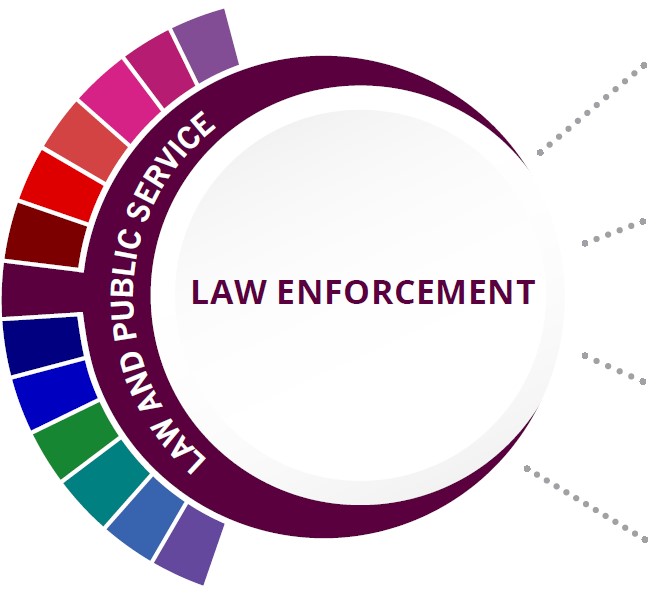 Additional industry-based certification information is available on the TEA CTE website. For more information on postsecondary options for this program of study, visit TXCTE.org.WORK BASED LEARNING AND EXPANDEDLEARNING OPPORTUNITIESThe Law Enforcement program of study teaches CTE learners about the development of, adherence to, and protection of various branches of law. Students will learn how to appropriately and legally respond to breaches in the law according to statutory rules and regulations as well as investigate how and why the breaches occurred.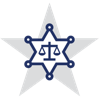 The Law and Public Service Career Cluster focuses on planning, managing, and providing legal services, public safety, and homeland security, including professional and technical support services. Students will examine the roles and responsibilities of police, courts, corrections, private security, and protective agencies of fire and emergency services.Successful completion of the Law and Public Service program of study will fulfill requirements of the Public Service Endorsement. Revised - July 2020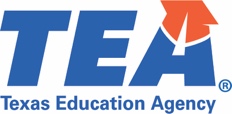 COURSE INFORMATIONFOR ADDITIONAL INFORMATION ON THE LAW AND PUBLIC SERVICE CAREER CLUSTER, PLEASE CONTACT:
Dale Fowler | Dale.Fowler@tea.texas.govhttps://tea.texas.gov/cte(District) offers career and technical education programs in (types of programs offered). Admission to these programs is based on (admission standards). It is the policy of (District) not to discriminate on the basis of race, color, national origin, sex or handicap in its vocational programs, services or activities as required by Title VI of the Civil Rights Act of 1964, as amended; Title IX of the Education Amendments of 1972; and Section 504 of the Rehabilitation Act of 1973, as amended. It is the policy of (District) not to discriminate on the basis of race, color, national origin, sex, handicap, or age in its employment practices as required by Title VI of the Civil Rights Act of 1964, as amended; Title IX of the Education Amendments of 1972; the Age Discrimination Act of 1975, as amended; and Section 504 of the Rehabilitation Act of 1973, as amended. (District) will take steps to assure that lack of English language skills will not be a barrier to admission and participation in all educational and vocational programs. For information about your rights or grievance procedures, contact the Title IX Coordinator at (physical address of Coordinator) (email address of Title IX Coordinator), (phone number of Title IX Coordinator), and the Section 504 Coordinator at (physical address of Coordinator), (email address of Section 504 Coordinator), (phone number of Section 504 Coordinator)Level 1Principles of Law, Public Safety, Corrections, and SecurityLevel 2Law Enforcement I Level 3Law Enforcement II Correctional Services Level 4Forensic ScienceHIGH SCHOOL/ INDUSTRY CERTIFICATIONCERTIFICATE/ LICENSE*ASSOCIATE’S DEGREEBACHELOR’S DEGREEMASTER’S/ DOCTORAL PROFESSIONAL DEGREENon-Commissioned Security Officer Level IILaw Enforcement OfficerCriminal Justice/Safety Studies/Law Enforcement AdministrationCriminal Justice/Safety Studies/Law Enforcement AdministrationCriminal Justice/Safety Studies/Law Enforcement AdministrationEmergency TelecommunicatorPrivate Investigator/ Security GuardCriminal Justice/ Police ScienceCriminal Justice/ Police ScienceNatural Resources Law Enforcement and Protective ServicesCode Enforcement OfficerCorrectionsJuvenile CorrectionsCertified Law Enforcement PlannerCriminalistics and Criminal ScienceCyber/ Computer Forensics and CounterterrorismOccupationsMedian WageAnnual Openings% GrowthPolice and Sheriff's Patrol Officers$60,1125,24113%Probation Officers and Correctional Treatment Officers$44,0547939%Correctional Officers and Jailers$40,1864,6839%Immigration and Customs Inspectors$78,1041,2369%First-Line Supervisors of Police and Detectives$91,31225325%Exploration Activities:Work Based LearningActivities:Texas Public Service Association; criminal justice clubs Attend court hearings and other legal proceduresCOURSENAMESERVICE IDPREREQUISITES (PREQ)COREQUISITES (CREQ)GradePrinciples of Law, Public Safety, Corrections, and Security13029200 (1 credit)None9-12Law Enforcement I13029300 (1 credit)None10-12Law Enforcement II13029400 (1 credit)None10-12Correctional Services13029700 (1 credit)None10-12Forensic Science13029500 (1 credit)PREQ: Biology and Chemistry11-12